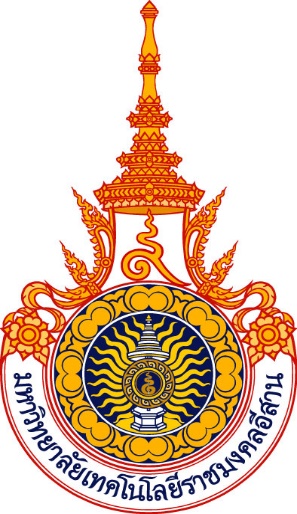 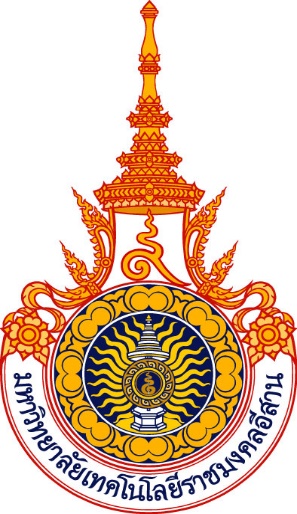 รายละเอียดของรายวิชารหัส........................	วิชา........................................... 				      ........................................... มหาวิทยาลัยเทคโนโลยีราชมงคลอีสานกระทรวงศึกษาธิการรายละเอียดของรายวิชาชื่อสถาบันอุดมศึกษา		มหาวิทยาลัยเทคโนโลยีราชมงคลอีสานวิทยาเขต/คณะ/สาขาวิชา	วิทยาเขต......................  คณะ...........................................				สาขาวิชา............................หมวดที่  1  ข้อมูลโดยทั่วไป1. รหัสและชื่อรายวิชา xx-xxx-xxx  	................................................ (ชื่อวิชาภาษาไทย) ................................................ (ชื่อวิชาภาษาอังกฤษ)2. จํานวนหนวยกิต 	x(x-x-x)      3. หลักสูตรและประเภทของรายวิชา 	………………………………………………………………………………………………………………………………………………………………………………………………………………4. อาจารย์ผู้รับผิดชอบรายวิชาและอาจารย์ผู้สอน (จำนวนให้เป็นไปตามข้อตกลงของอาจารย์ผู้สอนในรายวิชานั้นๆ)	อาจารย์ผู้รับผิดชอบรายวิชา	.................................................	วิทยาเขต...................		อาจารย์ผู้สอน		.................................................	วิทยาเขต...................		อาจารย์ผู้สอน		.................................................	วิทยาเขต...................5. ภาคการศึกษา / ชั้นปที่เรียน ภาคการศึกษาที่ ........หลักสูตร..............................	สาขาวิชา..................................	ชั้นปีที่เรียน..............  6. รายวิชาที่ตองเรียนมากอน (Pre-requisite) (ถามี) 	…………………………………………………………………………………………………7. รายวิชาที่ตองเรียนพรอมกัน (Co-requisites) (ถามี)	…………………………………………………………………………………………………8. สถานที่เรียน คณะ ................................................  วิทยาเขต………………………… มหาวิทยาลัยเทคโนโลยีราชมงคลอีสาน  (กรณีที่เปิดสอนหลายที่ให้ระบุแยกคณะ และวิทยาเขตทุกแห่งที่เปิดสอน)9. วันที่จัดทําหรือปรับปรุงรายละเอียดของรายวิชาครั้งล่าสุด 	……………………………………………………………………………………………………………………………………………………………………………………………………………………………………………………………………………………………หมวดที่  2  จุดมุ่งหมายและวัตถุประสงค์1.  จุดมุ่งหมายของรายวิชา	……………………………………………………………………………………………………………………………………………………………………………………………………………………………………………………………………………………………2.  วัตถุประสงค์ในการพัฒนา/ปรับปรุงรายละเอียดของรายวิชา	……………………………………………………………………………………………………………………………………………………………………………………………………………………………………………………………………………………………หมวดที่  3  ลักษณะและการดำเนินการ1.  คำอธิบายรายวิชา	……………………………………………………………………………………………………………………………………………………………………………………………………………………………………………………………………………………………2.  จำนวนชั่วโมงที่ใช้ต่อภาคการศึกษา  3.  จำนวนชั่วโมงต่อสัปดาห์ที่อาจารย์ให้คำปรึกษา และแนะนำทางวิชาการแก่นักศึกษาเป็นรายบุคคล	……………………………………………………………………………………………………………………………………………………………………………………………………………………………………………………………………………………………หมวดที่  4  การพัฒนาการเรียนรู้ของนักศึกษา1.  คุณธรรม  จริยธรรม	1.1  คุณธรรม จริยธรรมที่ต้องพัฒนา……………………………………………………………………………………………………………	1.2  วิธีการสอน……………………………………………………………………………………………………………	1.3  วิธีการประเมินผล……………………………………………………………………………………………………………2.  ความรู้	2.1  ความรู้ที่ต้องได้รับ……………………………………………………………………………………………………………	2.2  วิธีการสอน……………………………………………………………………………………………………………	2.3  วิธีการประเมินผล……………………………………………………………………………………………………………3.  ทักษะทางปัญญา	3.1  ทักษะทางปัญญาที่ต้องพัฒนา……………………………………………………………………………………………………………	3.2  วิธีการสอน……………………………………………………………………………………………………………	3.3  วิธีการประเมินผล……………………………………………………………………………………………………………4.  ทักษะความสัมพันธ์ระหว่างบุคคลและความรับผิดชอบ	4.1  ทักษะความสัมพันธ์ระหว่างบุคคลและความรับผิดชอบที่ต้องพัฒนา……………………………………………………………………………………………………………	4.2  วิธีการสอน……………………………………………………………………………………………………………	4.3  วิธีการประเมินผล……………………………………………………………………………………………………………5.  ทักษะการวิเคราะห์เชิงตัวเลข การสื่อสาร และการใช้เทคโนโลยีสารสนเทศ	5.1 ทักษะการวิเคราะห์เชิงตัวเลข การสื่อสาร และการใช้เทคโนโลยีสารสนเทศที่ต้องพัฒนา……………………………………………………………………………………………………………	5.2  วิธีการสอน……………………………………………………………………………………………………………	5.3  วิธีการประเมินผล……………………………………………………………………………………………………………(กรณีที่หลักสูตรสาขาวิชาใดมีมาตรฐานผลการเรียนรู้เพิ่มเติมจาก 5 ด้านนี้ ให้ระบุเพิ่มเติมด้วย)หมวดที่  5  แผนการสอนและการประเมินผล1.  แผนการสอน2.  แผนการประเมินผลการเรียนรู้  (ให้ระบุหัวข้อย่อยแต่ละหัวข้อตามที่ปรากฏใน(Curriculum Mapping))(ผลการเรียนรู้ดูจากแผนที่การกระจายความรับผิดชอบ มคอ.2 (Curriculum Mapping))หมวดที่  6  ทรัพยากรประกอบการเรียนการสอน1.  เอกสารและตำราหลัก……………………………………………………………………………………………………………2.  เอกสารและข้อมูลสำคัญ……………………………………………………………………………………………………………3.  เอกสารและข้อมูลแนะนำ……………………………………………………………………………………………………………หมวดที่  7  การประเมินและปรับปรุงการดำเนินการของรายวิชา1.  การประเมินประสิทธิผลของรายวิชาโดยนักศึกษา	…………………………………………………………………………………………………2.  การประเมินการสอน	……………………………………………………………………………………………………………………………………………………………………………………………………………………………………………………………………………………………3.  การปรับปรุงการสอน	……………………………………………………………………………………………………………………………………………………………………………………………………………………………………………………………………………………………4.  การทวนสอบมาตรฐานผลสัมฤทธิ์ของนักศึกษาในรายวิชา	……………………………………………………………………………………………………………………………………………………………………………………………………………………………………………………………………………………………5.  การดำเนินการทบทวนและการวางแผนปรับปรุงประสิทธิผลของรายวิชา	……………………………………………………………………………………………………………………………………………………………………………………………………………………………………………………………………………………………บรรยาย สอนเสริมการฝึกปฏิบัติ/งานภาคสนาม/การฝึกงานการศึกษาด้วยตนเองครั้งที่รายละเอียดจำนวนชั่วโมงกิจกรรมการเรียน การสอน  สื่อที่ใช้ผู้สอน123ผลการเรียนรู้ วิธีการประเมินสัปดาห์ที่ประเมินสัดส่วนของการประเมินผล